Minutes from the 552 nd Meeting of the Connecticut   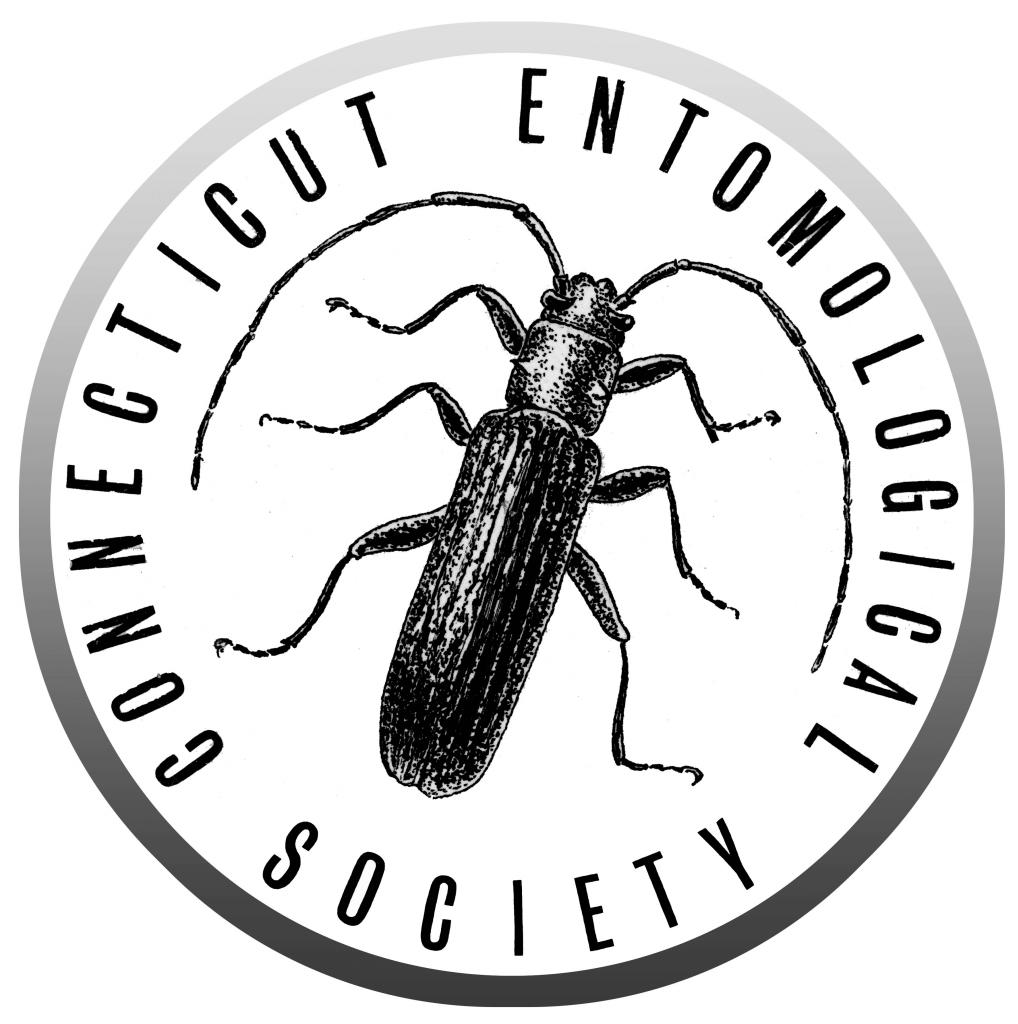                         Entomological Society               September 20 2019             Yale University ESC 110                  Pizza dinner was provided in ESC 110Business meeting: President Raymond Simpson called the meeting to order at approximately 7:30 pmReports: Meeting minutes were posted on the website and approved.The treasurer’s report was read by Mike Montgomery and approved. Fewer members paid dues last year then the prior year decreasing revenue. Old Business: Trouble with the email list distribution continuesNew officers were nominated last meeting, but the search for a new treasurer to succeed Mike Montgomery continues. 23 members went collecting at the Fenton River Tract on May 24thNew Business: A potential merchandise order (maybe hats again) were discussed Upcoming meetingsAnnouncements:Oct 18th : Nathan HavillNov 15th: Erin KuperwiczNo December meeting due to holidaysExhibits:New beetle book with illustrated keyLive variegated fritillary caterpillars found on passion vineLive mantidsRay Simpson brought drawers full of his summer collectingEvening Presentation:Presenter Dr. Gloria-SoriaThe yellow fever mosquito, Aedes aegypti, is considered by some as “the most dangerous animal in the world” due to the impact on human health caused by the viral diseases it transmits. Historically driven by human movement, this tropical mosquito has spread throughout the world from its original native in Africa to tropical and subtropical regions around the world. Furthermore, recent reports suggest Ae. aegypti is adapting to survive and breed at the extreme limits of its temperature limits, putting millions of immune naïve people at risk. We have built a global genetic panel of Ae. aegypti populations around the world and successfully used it to identify the origin of historical and modern introductions of this species. This information is relevant to vector control departments and public health officials to stop current and future invasions, and also highlights the tight link between the history of humans and Ae. aegyptiNote: corrections and additions to the minutes are welcomed. Please email (YOUR EMAIL HERE, OR THE SOCIETY’S EMAIL).